Συνεχίζοντας την προσπάθεια να ενημερώσουμε και να ψυχαγωγήσουμε τους ωφελούμενους του προγράμματος ΤΕΒΑ ακόμα και σε μία διαφορετική απ' ότι είχαμε συνηθίσει περίοδο, η Κοινωνική Σύμπραξη Δυτικής Αττικής με επικεφαλής τον Δήμο Φυλής, συνεχίζει να διοργανώνει μία σειρά διαδικτυακών δράσεων, η οποία αυτή την εβδομάδα περιλαμβάνει παιδικά εργαστήρια, θεατρικές παραστάσεις και ημερίδες. Πρόγραμμα Διαδικτυακών δράσεων εβδομάδας13- 18 Απριλίου 2021Για παιδιά: Τετάρτη 14 Απριλίου στις 18:00Γνωριμία με τους μεγάλους ζωγράφους (για παιδιά 7-12 ετών)Κλωντ Μονέ Μέρος 2ο  με την ΕλενίτσαΕίναι απαραίτητο να έχετε για το μάθημα πηλό.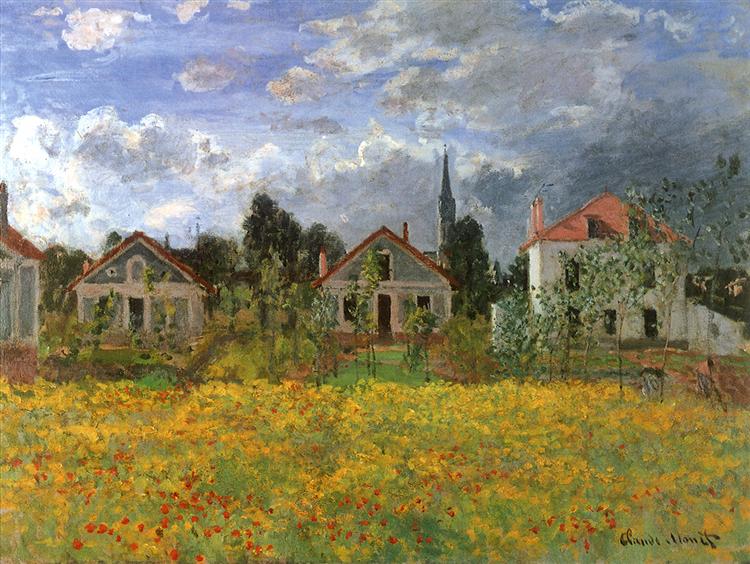 https://us02web.zoom.us/j/82603783651?pwd=OUNIU1NRSVAweWhtU3ZZYklXWmxwQT09 Meeting ID: 826 0378 3651 Passcode: 636087Τετάρτη 14 Απριλίου στις 18:00«Ασκήσεις Γιόγκα για παιδιά!»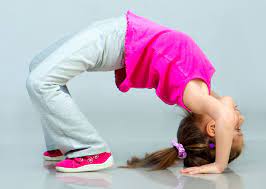 Join Zoom Meeting
https://us05web.zoom.us/j/82870754325?pwd=OEY4WXZSZUl3b2w1YW1Vais0M1E1QT09
Meeting ID: 828 7075 4325
Passcode: 0ACPCmΠέμπτη 15 Απριλίου στις 18:30«Ασκήσεις Γιόγκα για παιδιά!»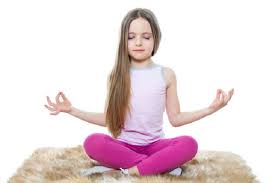 Join Zoom Meeting
https://us05web.zoom.us/j/87084398977?pwd=NXhrei9UeDhTdE9DQU1CNkwvVkNkUT09

Meeting ID: 870 8439 8977
Passcode: 112JapΠαρασκευή 16 Απριλίου στις 19:00«Γελωτοθεραπεία για παιδιά!» (Μπορεί να συμμετέχει όλη η οικογένεια)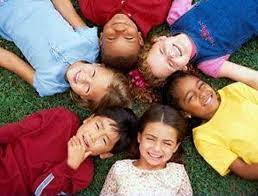 Join Zoom Meeting
https://us05web.zoom.us/j/87683038277?pwd=L1B4RHZEd0VFU2txQ0FwTEpjTHUvQT09

Meeting ID: 876 8303 8277
Passcode: N65vpsΚυριακή 18 Απριλίου στις 10:00 Εργαστήριο Εικαστικής Έκφρασης (για παιδιά 4-12 ετών)«Πασχαλινές Λαμπάδες» με την ΕλενίτσαΑπαραίτητα υλικά: 1 λαμπάδα, κορδέλες, χάντρες, κόλλα, και ότι άλλο έχετε για στόλισμα!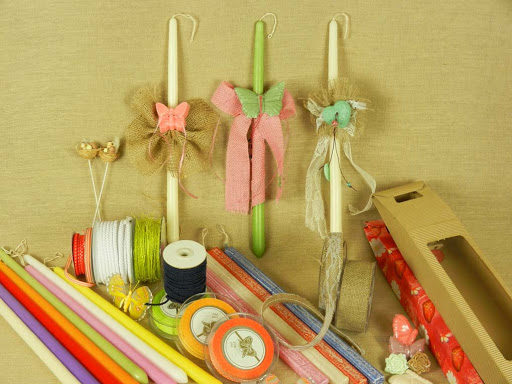 https://us02web.zoom.us/j/85834841042?pwd=UktKSE83cFpNaFFZTFdmbmJZTlJlQT09 Meeting ID: 858 3484 1042 Passcode: 546803Κυριακή 18 Απριλίου στις 11:15 Παιδική θεατρική παράσταση «Ο παππούς μου ο Γεράσιμος» (3-9 ετών)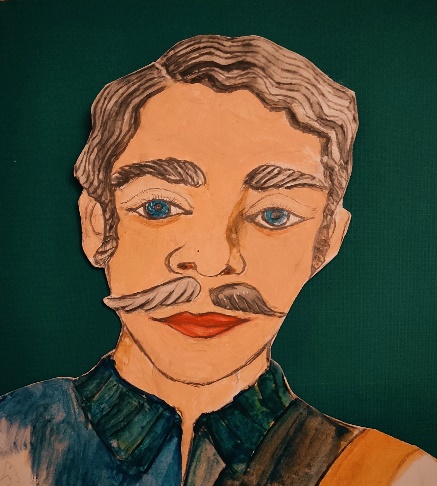 Ο Γεράσιμος θα περάσει μια μέρα στα παιδική χρόνια του παππού του και θα ανακαλύψει πολλά για τη ζωή, και για την  χαρά του παιχνιδιού! https://us02web.zoom.us/j/89905752314?pwd=aVFYRVV2Vy9zUkpTSzE5WlN1NnVnUT09 Meeting ID: 899 0575 2314 Passcode: 214477Για τους ενήλικες:Τετάρτη  14 Απριλίου  στις 21:00Ημερίδα: Ο Αυτοσχεδιασμός και θεατρική έκφρασηΗ σκηνοθέτης και δημιουργός Άννα Σεβαστή Τζίμα μας μυεί στις αρχές του αυτοσχεδιασμού και στην θεατρική έκφραση. Ποιοι είναι οι βασικοί άξονες του αυτοσχεδιασμού;Πως ο αυτοσχεδιασμός μπορεί να γίνει η αφορμή για την θεατρική δημιουργία;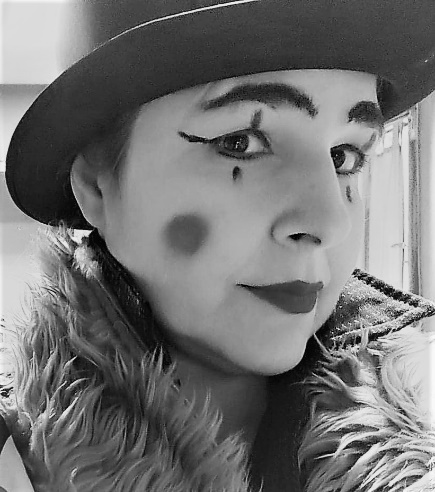 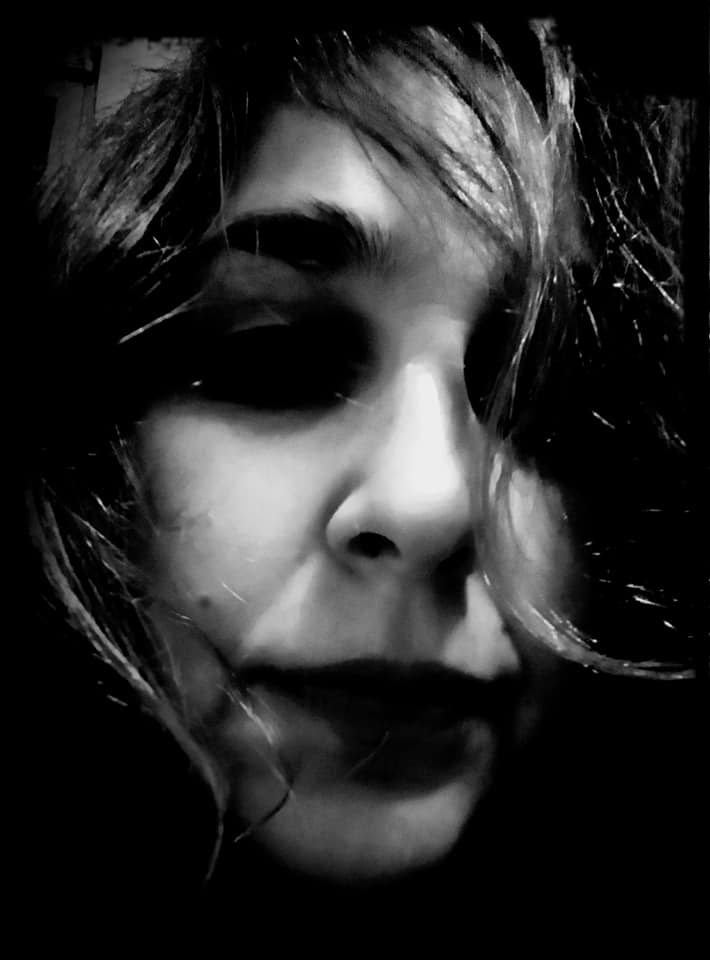 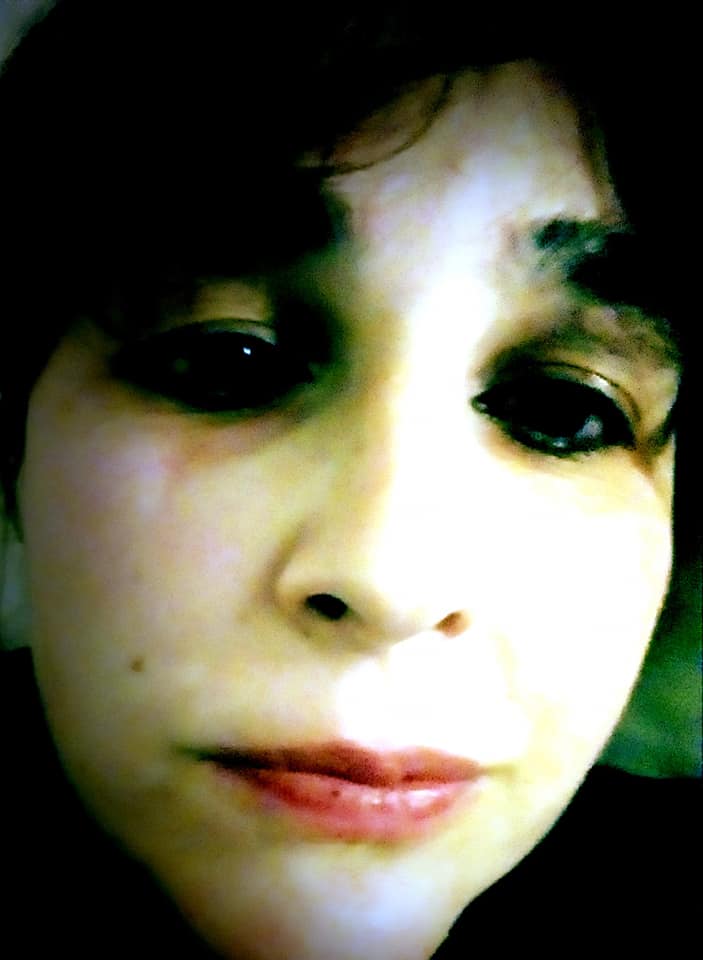 https://us02web.zoom.us/j/86453943683?pwd=WkxNT0NmVE96QmNxemg4NDYxNmFCdz09 Meeting ID: 864 5394 3683 Passcode: 990412 Παρασκευή 16 Απριλίου στις 14:00Ημερίδα διατροφής με θέμα: «Ενίσχυση ανοσοποιητικού συστήματος»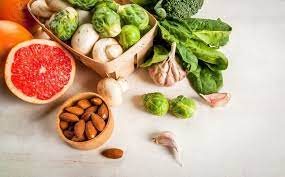 Με τη διατροφολόγο Βιβή ΤσάκωναJoin Zoom Meeting
https://us04web.zoom.us/j/73210163497?pwd=K21VNGhpZ2tPTEtvNitxNTZ6bEI5UT09

Meeting ID: 732 1016 3497
Passcode: 17vP00Παρασκευή 16 Απριλίου στις 20:00Ημερίδα: Το ταξίδι του Οδυσσέα και ο χάρτης για την ΙθάκηΟ γνωστός ηθοποιός και στοχαστής Θωμάς Κινδύνης μας προσκαλεί σε μια ημερίδα που έχει σαν αφορμή το προσωπικό μας ταξίδι στη ζωή και της ανακάλυψης της δικής μας Ιθάκης, αυτή την ξεχασμένη πολιτεία, που πάντα ήτα δική μας και που πάντα θέλαμε να φτάσουμε, αλλά την ξεχάσαμε; Την τύλιξε η ομίχλη; Δεν την αναγνωρίσαμε;  Όλοι μας σαν τον Οδυσσέα την ποθούμε, την ακούμε μέσα μας αλλά δεν την φτάσαμε ποτέ. Μια βιωματική συζήτηση για όλους όσους ακόμα ξέρουν ότι μπορεί να γίνει, αλλά δεν ξέρουν πως.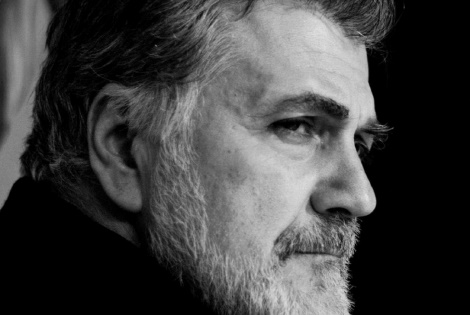 https://us02web.zoom.us/j/86598671170?pwd=bHVGRERERlo4ZzZ1MzBIODA4TTNYZz09 Meeting ID: 865 9867 1170 Passcode: 009234Σάββατο 17 Απριλίου στις 19:30 Θεατρική παράσταση αναλογίου«Πέρσες» του Αισχύλου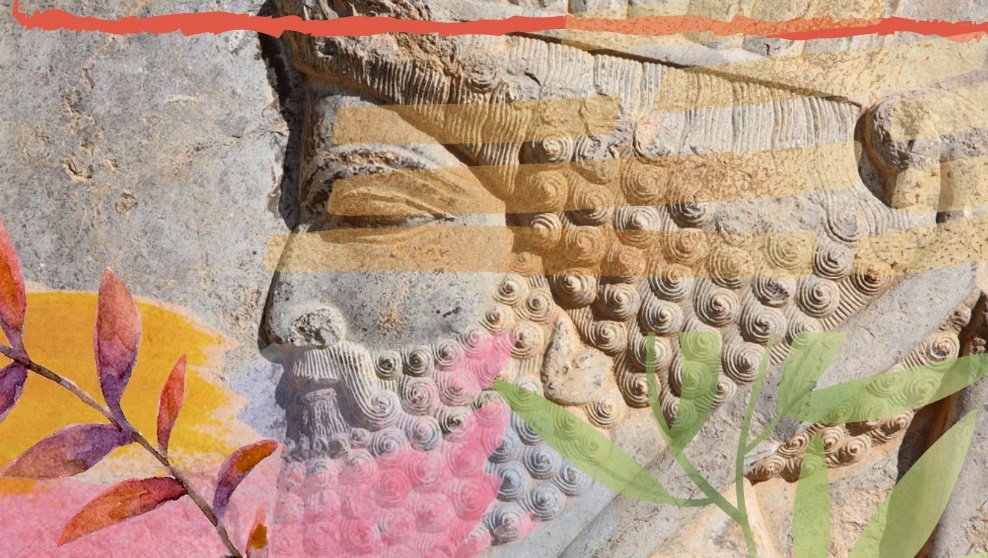 https://us02web.zoom.us/j/81461764466?pwd=MmE4V3h4bUlGWmlJeEg1dGQzR0Nudz09 Meeting ID: 814 6176 4466 Passcode: 746452